РЕСПУБЛИКА ИНГУШЕТИЯЗАКОНО СЪЕЗДЕ НАРОДА ИНГУШЕТИИПринятНародным Собранием - ПарламентомРеспублики Ингушетия25 марта 1999 годаНастоящий Закон в соответствии с Конституцией Республики Ингушетия определяет статус, полномочия и порядок деятельности Съезда народа Ингушетии.Глава IОБЩИЕ ПОЛОЖЕНИЯСтатья 1. Съезд народа Ингушетии - орган народного представительства(в ред. Закона РИ от 21.12.2001 N 25-РЗ)Съезд народа Ингушетии является органом народного представительства, призванный осуществлять полномочия, определенные настоящим Законом.Статья 2. Правовая основа деятельности Съезда народа ИнгушетииПравовой основой деятельности Съезда народа Ингушетии является Конституция Российской Федерации, законы Российской Федерации, Конституция Республики Ингушетия, настоящий Закон, другие законы Республики Ингушетия и принимаемые в соответствии с ними указы Главы Республики Ингушетия.(в ред. Закона Республики Ингушетия от 03.10.2011 N 29-РЗ)Статья 3. Срок полномочий представителей Съезда народа ИнгушетииСрок полномочий избранных на Съезд народа Ингушетии представителей составляет пять лет. Срок полномочий представителей Съезда народа Ингушетии, входящих в его состав по должности, ограничивается сроком замещения соответствующей должности.Глава IIСОСТАВ СЪЕЗДА НАРОДА ИНГУШЕТИИ И ПОРЯДОК ЕГОДЕЯТЕЛЬНОСТИСтатья 4. Состав Съезда народа ИнгушетииСъезд народа Ингушетии состоит из Главы Республики Ингушетия, депутатов Народного Собрания Республики Ингушетия, представителей общественных объединений, религиозных конфессий, творческих союзов деятелей культуры и искусства, населенных пунктов Республики Ингушетия.(в ред. Законов РИ от 21.12.2001 N 25-РЗ, от 05.05.2008 N 5-РЗ, Закона Республики Ингушетия от 03.10.2011 N 29-РЗ)Абзац исключен. - Закон РИ от 05.08.1999 N 20-РЗСтатья 5. Председатель Съезда народа ИнгушетииПредседателем Съезда народа Ингушетии является Глава Республики Ингушетия.(в ред. Закона Республики Ингушетия от 03.10.2011 N 29-РЗ)В случае необходимости Глава Республики Ингушетия может возложить исполнение обязанностей Председателя Съезда народа Ингушетии на другое лицо.(в ред. Закона Республики Ингушетия от 03.10.2011 N 29-РЗ)Статья 6. Созыв Съезда народа ИнгушетииСъезд народа Ингушетии созывается Главой Республики Ингушетия по мере необходимости.(в ред. Закона РИ от 05.05.2008 N 5-РЗ, Закона Республики Ингушетия от 13.07.2022 N 36-РЗ)Статья 7. Полномочия Съезда народа ИнгушетииК полномочиям Съезда народа Ингушетии относятся:1) выражение отношения народа Республики Ингушетия к вопросам и проблемам, связанным с ее административной границей;2) заслушивание совместно с Народным Собранием Республики Ингушетия посланий Главы Республики Ингушетия к Народному Собранию Республики Ингушетия и обращений к народу;(в ред. Законов Республики Ингушетия от 05.05.2008 N 5-РЗ, от 03.10.2011 N 29-РЗ)3) рассмотрение вопросов и проблем, затрагивающих интересы населения Республики Ингушетия, определение и вынесение на этой основе предложений и рекомендаций;(в ред. Закона РИ от 11.02.2002 N 8-РЗ)4) рассмотрение иных вопросов, связанных с национальными и историческими особенностями Республики Ингушетия по предложению Главы Республики Ингушетия.(в ред. Закона Республики Ингушетия от 03.10.2011 N 29-РЗ)Статья 8. Решения Съезда народа ИнгушетииРешения Съезда народа Ингушетии принимаются большинством голосов от числа участвующих в заседании представителей и оформляются в форме постановлений. Постановления Съезда народа Ингушетии подписываются председателем Съезда народа Ингушетии и подлежат официальному опубликованию в республиканских печатных изданиях.Решения Съезда народа Ингушетии, принятые в пределах его полномочий, носят рекомендательный характер и могут быть реализованы посредством нормативных правовых актов органов государственной власти Республики Ингушетия.(в ред. Закона РИ от 21.12.2001 N 25-РЗ)Статья 9. Порядок выборов представителей на Съезд народа Ингушетии от общественных объединений, религиозных конфессий и творческих союзов(в ред. Закона РИ от 05.05.2008 N 5-РЗ)Выборы представителей на Съезд народа Ингушетии от общественных объединений, религиозных конфессий, творческих союзов деятелей культуры и искусства проводятся на совместных конференциях религиозных конфессий, творческих союзов по квотам, установленным настоящим Законом.Квоты для выборов представителей на Съезд народа Ингушетии от общественных объединений, религиозных конфессий и творческих союзов устанавливаются:- от общественных объединений - 10 представителей;- от религиозных конфессий - 10 представителей;(в ред. Закона РИ от 05.05.2008 N 5-РЗ)- от творческих союзов - 10 представителей.(в ред. Закона РИ от 05.05.2008 N 5-РЗ)Совместные конференции религиозных конфессий и творческих союзов по выборам представителей на Съезд народа Ингушетии проводятся не позднее чем за две недели до дня проведения Съезда народа Ингушетии. Списки избранных представителей направляются в Организационный комитет Съезда народа Ингушетии не позднее чем за семь дней до дня проведения Съезда народа Ингушетии за подписью председательствовавшего и секретаря совместной конференции общественных объединений, религиозных конфессий и творческих союзов.(в ред. Закона РИ от 05.05.2008 N 5-РЗ)Статья 10. Порядок выборов представителей на Съезд народа Ингушетии от населенияВыборы представителей на Съезд народа Ингушетии от населения проводятся на сходах граждан, проживающих в населенных пунктах.Сход считается правомочным избирать представителей на Съезд народа Ингушетии, если в нем участвуют не менее 25 процентов жителей населенного пункта, обладающих избирательным правом.Сходы граждан по выборам представителей на Съезд народа Ингушетии проводятся администрацией населенного пункта не позднее чем за две недели до дня проведения Съезда. Списки избранных на Съезд народа Ингушетии представителей направляются в Организационный комитет Съезда народа Ингушетии главой администрации населенного пункта не позднее чем за семь дней до дня проведения Съезда. Количество представителей на Съезд народа Ингушетии от населенного пункта определяется в зависимости от численности проживающих в нем жителей в следующих пропорциях:- до 3 тысяч человек - 3 представителя;- от 3 до 6 тысяч человек - 5 представителей;- от 6 до 10 тысяч человек - 8 представителей;- свыше 10 тысяч человек - 10 представителей.Выборы представителей на Съезд народа Ингушетии вместо выбывших проводятся в соответствии со статьями 9 и 10 настоящего Закона.Статья 10.1. Утратила силу. - Закон РИ от 05.05.2008 N 5-РЗ.Статья 11. Организация деятельности Съезда народа ИнгушетииВ целях подготовки проведения Съезда народа Ингушетии Глава Республики Ингушетия издает указ, в котором определяет место и время проведения Съезда, вопросы, предлагаемые для рассмотрения на Съезде, состав Организационного комитета по подготовке проведения Съезда народа Ингушетии.(в ред. Закона Республики Ингушетия от 03.10.2011 N 29-РЗ)Организационный комитет по подготовке проведения Съезда народа Ингушетии обеспечивает составление повестки дня заседания Съезда, подготовку и распространение материалов Съезда, регистрацию прибывающих на Съезд представителей, решает другие организационные вопросы.Техническое обеспечение проведения Съезда народа Ингушетии осуществляется Правительством Республики Ингушетия.Глава IIIЗАКЛЮЧИТЕЛЬНЫЕ ПОЛОЖЕНИЯСтатья 12. Вступление в силу настоящего ЗаконаНастоящий Закон вступает в силу со дня его официального опубликования.Нормативные правовые акты Республики Ингушетия подлежат приведению в соответствие с настоящим Законом в течение трех месяцев со дня вступления его в силу.ПрезидентРеспублики ИнгушетияР.АУШЕВг. Магас2 апреля 1999 годаN 10-РЗ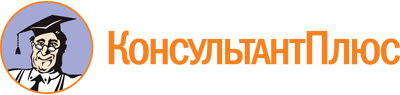 Закон Республики Ингушетия от 02.04.1999 N 10-РЗ
(ред. от 13.07.2022)
"О Съезде народа Ингушетии"
(принят Народным Собранием - Парламентом РИ 25.03.1999)Документ предоставлен КонсультантПлюс

www.consultant.ru

Дата сохранения: 08.11.2022
 2 апреля 1999 годаN 10-РЗСписок изменяющих документов(в ред. Законов Республики Ингушетияот 05.08.1999 N 20-РЗ, от 21.12.2001 N 25-РЗ, от 11.02.2002 N 8-РЗ,от 05.05.2008 N 5-РЗ, от 03.10.2011 N 29-РЗ, от 13.07.2022 N 36-РЗ)